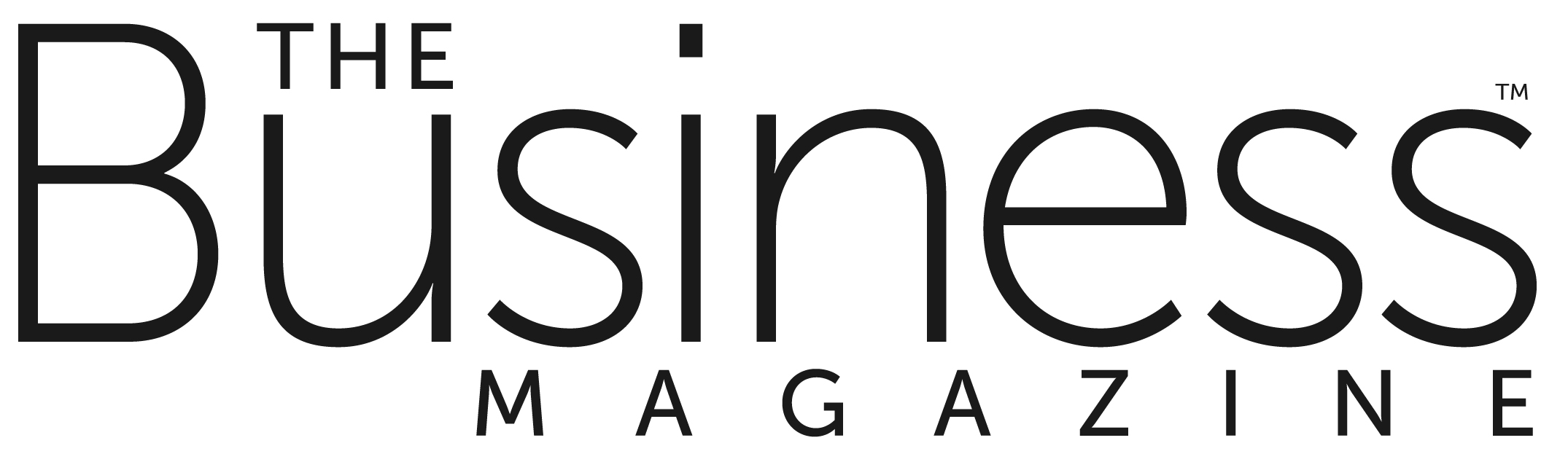 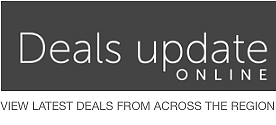 Deals Update Online – submission formContact details:Name of Deal:Submission Date:Completion Date:Target:Acquirer:Deal ValueDeal Description: (c100 words):Funding:Corporate Finance Advisers:Legal Advisers:Financial Due Diligence:Commercial Due Diligence:Deal submissions are free. Enhanced listing required: Yes/No (delete as appropriate).If Yes, send your logo and contact details together with the completed submission form to dan.teuton@black-ox.com.    –   An enhanced listing is £100 ex VAT.